Государственное бюджетное образовательное учреждение Свердловской области для детей, нуждающихся в психолого-педагогической и медико-социальной помощи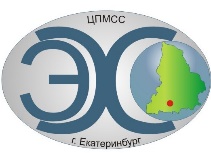 Центр психолого-медико-социального сопровождения «Эхо»ГБОУ СО «ЦПМСС «Эхо»ПОЛОЖЕНИЕОБ ОЛИМПИАДЕ ПО ФИЗИКЕ1. Общие положения1.1. Настоящее Положение об олимпиаде обучающихся по физике(далее — Положение) определяет порядок организации и проведения Олимпиады (далее — Олимпиада), её организационно-методическое обеспечение, порядок участия в Олимпиаде и определение победителей и призеров.1.2. Настоящее Положение разработано на основе Федерального законаРоссийской Федерации «Об образовании»; «Порядка проведения олимпиад школьников», утвержденного приказом Минобрнауки России 22.10.2007 г. № 285 с изменениями и дополнениями.1.3. Основными целями олимпиады являются:- выявление одаренных, эрудированных учащихся с ограниченными возможностями здоровья, раскрытие их интеллектуального потенциала;
- предоставление учащимся возможности адекватной оценки уровня собственных знаний по предмету на фоне результатов сверстников;
- способствование развитию учебной мотивации путем поощрения значимых личных достижений учащихся;
- поддержка усилий образовательных учреждений в сфере профессионального самоопределения учащихся;
- популяризация интернет - технологий среди участников олимпиады;
- развитие взаимодействия между педагогами и учащимися специальных (коррекционных) общеобразовательных школ I и II видов.
1.4. Организатором Олимпиады выступает ГБОУ СО ЦПМСС «Эхо».1.5. Олимпиада проводится на основе общеобразовательных программ основного общего образования. К участию в Олимпиаде допускаются обучающиеся 8 - 10 классов общеобразовательных учреждений для детей с нарушенным слухом. Рабочий язык проведения олимпиады — русский.1.6. Олимпиада является открытым мероприятием. Информация о проведении Олимпиады, правилах участия и итогах Олимпиады размещается на сайте ГБОУ СО ЦПМСС «Эхо» (центрэхо.рф).1.7. Финансовое обеспечение Олимпиады производится из средств ГБОУ СО ЦПМСС «Эхо». Плата за участие в Олимпиаде не предусмотрена.1.8. Олимпиада по физике проводится 29.01.2015, дистанционно в режиме онлайн.2. Организация работы исполнительных органов ОлимпиадыКоординацию, организационно-методическое обеспечение и проведение Олимпиады осуществляет Организатор.Для проведения Олимпиады Организатор создает оргкомитет, методическую и апелляционную комиссии и жюри Олимпиады.Организация работы и делопроизводства исполнительных органов Олимпиады строится на основе соблюдения прав личности и требований к проведению олимпиад.2.1. Организатор Олимпиады:— устанавливает сроки проведения Олимпиады;— определяет форму проведения Олимпиады и осуществляет её организационно-методическое обеспечение;— рассматривает конфликтные ситуации;— обеспечивает непосредственное проведение Олимпиады;— формирует составы методической, апелляционной комиссий и жюри Олимпиады из числа наиболее опытных и квалифицированных педагогических работников Центра и сотрудников кафедры «Информационных технологий» Института развития образования Свердловской области;— рассматривает совместно с методической комиссией и жюри олимпиадыапелляции участников Олимпиады и принимает окончательное решение по результатам их рассмотрения;— утверждает список победителей и призеров Олимпиады;— награждает победителей и призеров Олимпиады.2.2. Методическая комиссия Олимпиады:— разрабатывает методические рекомендации по проведению Олимпиады;— вносит предложения в оргкомитет по составу жюри;— вносит предложения в оргкомитет по вопросам, связанным с совершенствованием организации, проведения и методического обеспечения Олимпиады;— разрабатывает материалы олимпиадных заданий для Олимпиады;— разрабатывает критерии и методики оценки выполненных заданий Олимпиады;— осуществляет иные функции в соответствии с Положением об Олимпиаде.2.3. Жюри Олимпиады:— проводит проверку поступивших работ участников олимпиады;— готовит протоколы результатов Олимпиады;— определяет кандидатуры победителей и призеров Олимпиады;— осуществляет иные функции в соответствии с положением об Олимпиаде.3. Порядок организации и проведения Олимпиады, порядок участия в Олимпиаде, определение победителей и призеров Олимпиады3.1. В Олимпиаде могут принимать участие обучающиеся 8, 9, 10 классов общеобразовательных учреждений для детей с нарушенным слухом.3.2. Размещение информационного письма о проведении Олимпиады и Положения производится в разделе «Новости» на главной странице сайта (центрэхо.рф).3.3. Олимпиада по физике проводится 29 января 2015 г. дистанционно с 8.00 до 9.00. (время московское).3.4. Размещение адреса для регистрации участников и доступа к заданиям Олимпиады производится Организаторами 29 января 2015 г. в 7.55 (время московское) по адресу http://j.mp/VmDhPy.Открытие доступа участников к заданиям Олимпиады осуществляется в 8.00 (время московское) 29 января 2015 г. Закрытие доступа участников к заданиям Олимпиады производится в 9.00 (время московское) 29 января 2015 г.3.5. Участникам Олимпиады, после открытия доступа к заданиям Олимпиады, следует выполнить задания до установленного регламентом времени (9.00. - время московское).3.6. Проверка поступивших работ участников Олимпиады осуществляется жюри Олимпиады в течение дня 29 января 2015 г.3.7. Итоги Олимпиады — список участников, победителей и призеров, утвержденный оргкомитетом Олимпиады, будет размещён на главной странице сайта Центра «Эхо» в разделе «Учащимся» - «Олимпиады» и «Новости» - «Наши новости» 30 января 2015 г.3.8. Награды Олимпиады (грамоты, благодарственные письма) будут переданы или направлены по почте в образовательные учреждения после 6 февраля 2015г. 4. Права участников Олимпиады4.1. Регистрация и выполнение олимпиадных заданий означает согласиеучастника Олимпиады со всеми пунктами данного Положения.4.2. После объявления результатов, участники Олимпиады имеют право подать апелляцию в установленном порядке.